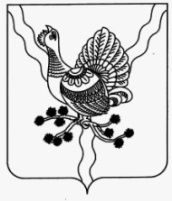              АДМИНИСТРАЦИЯ                                                                                                       «СОСНОГОРСК» МУНИЦИПАЛЬНОГО   РАЙОНА                                                                          МУНИЦИПАЛЬНÖЙ   РАЙОНСА                                                                            «СОСНОГОРСК»                                                                                                       АДМИНИСТРАЦИЯ                                  ПОСТАНОВЛЕНИЕ                                                            ШУÖМот    «_06_» ____12_____2018                                                       №  _2086_                      г. СосногорскО внесении изменений в постановление администрации муниципального района «Сосногорск» от 14.12.2017 № 1699 «Об утверждении Положения о комиссии муниципального района «Сосногорск» по противодействию коррупции»В соответствии с Федеральным законом от 25.12.2008 № 273-ФЗ «О противодействии коррупции», Законом Республики Коми от 29.09.2008               № 82-РЗ «О противодействии коррупции в Республике Коми», решением Совета муниципального района «Сосногорск» от 10.11.2017 № XXII-172 «Об осуществлении мер по противодействию коррупции в границах муниципального образования муниципального района «Сосногорск» и Совета муниципального образования муниципального района «Сосногорск», расположенного в границах муниципального образования муниципального района «Сосногорск», решением Совета городского поселения «Сосногорск» от 16.11.2017 № 63 «Об осуществлении мер по противодействию коррупции в границах муниципального образования городского поселения «Сосногорск» и Совета муниципального образования городского поселения «Сосногорск», в  целях совершенствования мер по противодействию коррупции, вовлечения институтов гражданского общества в реализацию антикоррупционной политики, повышения правовой культуры населения, Администрация муниципального района «Сосногорск» ПОСТАНОВЛЯЕТ:1. Пункт 2 постановления администрации муниципального района «Сосногорск» от 14.12.2017 № 1699 «Об утверждении Положения о комиссии муниципального района «Сосногорск» исключить.2. Приложение 2 «Состав комиссии муниципального района «Сосногорск» по противодействию коррупции», утвержденное постановлением администрации муниципального района «Сосногорск» от 14.12.2017 № 1699 «Об утверждении Положения о комиссии муниципального района «Сосногорск» исключить. 3. Пункт 5 приложения 1 «Положение о комиссии муниципального района «Сосногорск» по противодействию коррупции», утвержденного постановлением администрации муниципального района «Сосногорск» от 14.12.2017 № 1699 «Об утверждении Положения о комиссии муниципального района «Сосногорск» по противодействию коррупции» дополнить абзацем вторым следующего содержания: «5. Комиссия выполняет функции, возложенные на комиссию по соблюдению требований к служебному поведению муниципальных служащих и урегулированию конфликта интересов в отношении лица, замещающего должность руководителя (главы) администрации муниципального района «Сосногорск» по контракту, лиц, замещающих муниципальные должности в Совете муниципального района «Сосногорск», лиц, замещающих муниципальные должности в Совете городского поселения «Сосногорск», и рассматривает соответствующие вопросы в порядке, определенном настоящим Положением.».4. Признать утратившим силу постановление администрации муниципального района «Сосногорск» от 31.08.2018 № 1392 «О внесении изменений в постановление администрации муниципального района «Сосногорск» от 14.12.2017 № 1699 «Об утверждении Положения о комиссии муниципального района «Сосногорск» по противодействию коррупции».5. Контроль за исполнением настоящего постановления возложить на заместителя руководителя администрации муниципального района «Сосногорск» Е.К. Чура.6. Настоящее постановление вступает в силу со дня его официального опубликования. Исполняющий обязанности Главымуниципального района «Сосногорск» - руководителя администрации	     С.В. Дегтяренко